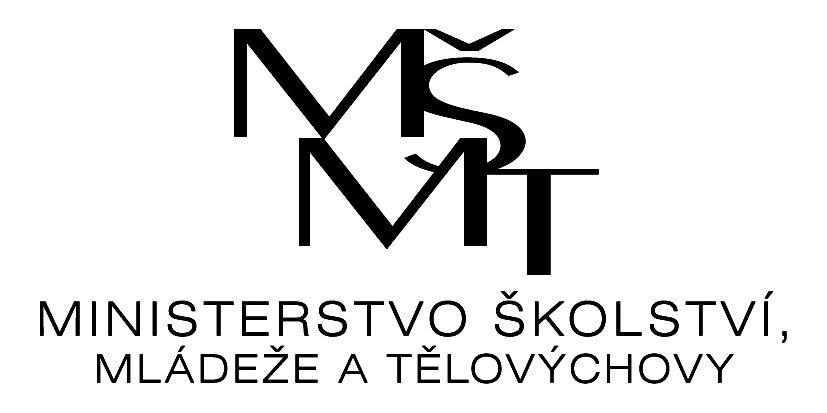 VÝSLEDKOVÁ LISTINAOKRESNÍ KOLO VE VOLEJBALUMísto konání: SPŠ a OA BruntálDne: 6. 11. 2019POŘADÍ ZÁPASŮ: 1 – 2 ,2 – 3, 3 – 1 xSPŠOABRUNTÁL1GYBRUNTÁL2GYKRNOV3bodypořadíSPŠOABRUNTÁLx2:125:1519:2525:181:225:2018:2521:2522GYBRUNTÁL1:215:2525:1918:25x0:215:2516:2503GYKRNOV2:025:1525:162:120:2525:1825:21x41